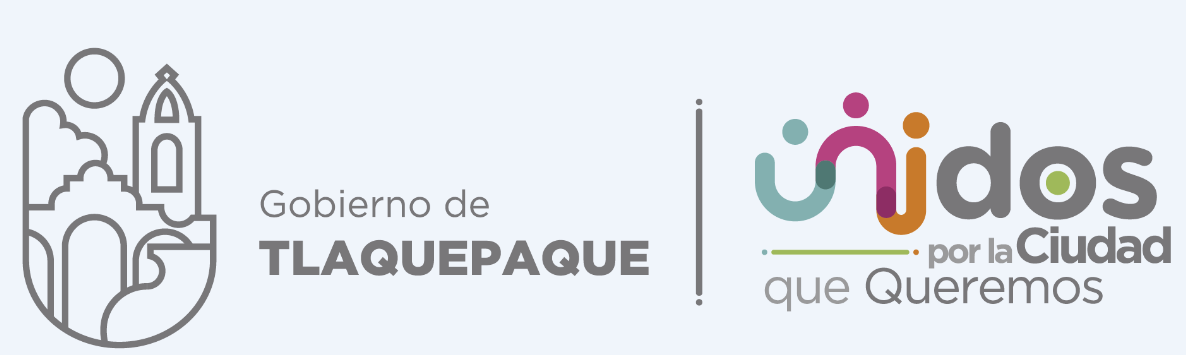 Coordinación General de Gestión Integral de la Ciudad. Dirección de Obras PúblicasTitular: Arq. Juan Antonio Naranjo Hernández.FEBRERO 2022FEBRERO 2022FEBRERO 2022FEBRERO 2022FEBRERO 2022FEBRERO 2022FEBRERO 2022DOMINGOLUNESMARTESMIÉRCOLESJUEVESVIERNESSÁBADO1PILA SECA VISITA CON CONTRATISTAS – DESARROLLO SOCIAL VISITA DE OBRAS; SANTA VIRGINIA, MEZQUITERA, TRIANGULO Y SANTA ANITA ACADEMIA MUNICIPAL2-VISITA CON EL ING. WIS DUBOIS , ENTORNO HOSPITAL DE LA MUJER 3-UNIDAD DEPORTIVA EXPRESIDENTES;REUNIÓN “SEGURIDAD EN LA UNIDAD DEPORTIVA” 4-MESA DE AGUA  CON;CEA, GESTIÓN INTEGRAL, SIAPA, TEMA INUNDACIONES5678-ENTREGA MALLA SOBRA9-ENTREGA DE OBRA BOMBEROS         –SANTA ANITA 1011-CURSO DE LIDERAZGO UVM. 121314-VISITA DE OBRA EN SANTA ANITA 15-REUNIÓN SALA D EX PRESIDENTES ASUNTO INUNDACIONES / P.C. GOBIERNO DEL ESTADO  16-REUNIÓN CON EMPRESARIOS PERIFÉRICO SALA DE EX RESIDENTES -ENTREGA CUARTEL DE SANTA ANITA17-CITA CON FRANCISCO CHÁVEZ, SEGUIMIENTO ESTIAJE 18FISM 2022 –EX PRESIDENTES,-PALACIO DE GOBIERNO ASUNTO INUNDACIONES   –CURSO LIDERAZGO UVM   192021-REUNIÓN  EN EL CEA CALLE FRANCIA 22REUNIÓN  EN EL CEA CALLE FRANCIA -REUNIÓN CON DESARROLLO SOCIAL -CITA CON EL ING. LUIS FRANCO GUZMÁN 23- REUNIÓN  EN EL CEA CALLE FRANCIA-CITA CON LA DIRECTORA DE TURISMO GENOVEVA RUBIO -VISITA LA CANAL DE MIRAFLORES 24REUNIÓN CON POLÍTICAS PÚBLICAS ASUNTO FISM202225262728-REUNIÓN EN TLAJOMULCO CON JORGE GONZÁLEZ Y GUSTAVO RAMOS  